FINALE DU GRAND PRIX DE FRANCE AGILITY 2021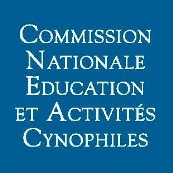 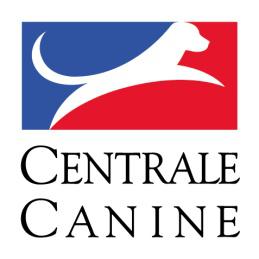 20 novembre et 21 novembre 2021Bourgbarré (35) AUTORISATION PARENTALETéléphone :					Courriel :Je soussigné (e)Ayant autorité sur l’enfant (prénom et nom)né(e) le  (Jour Mois Année) :L’autorise expressément à participer à la finale du Grand Prix de France d’agility qui se déroulera à Bourgbarré les 20 et 21 novembre 2021Signature :INSCRIPTION DU JEUNE CONDUCTEUR (12 ans ou moins)Numéro de la licence	 :			Numéro FAPAC :Nom :						Prénom :Téléphone :					Courriel :S’inscrit à la finale du Grand Prix de France d’agility 2021 dans la classe d’âge (classe d’âge définie selon l’âge du jeune conducteur) : J11 (moins de 12 ans)                                                  J14 (12 ans donc né(e) en 2009) (Engagement gratuit)				(Engagement payant 20€)(Rayer la classe d’âge inutile)L’équipe doit concourir en grade 2. (aucun jeton n’est demandé).Pour les jeunes conducteurs âgés de 12 ans (J14) l’engagement est payant. Un chèque de 20 € à l’ordre de VCCB – Finale GPF 2021 est à joindre à l’envoi de la demande d’inscription._________________________________________________Ce document d’engagement dûment complété accompagné selon le cas d’un chèque est à envoyer à :M Jean-Denis DEVINSGPF  Jeunes Conducteurs 202156 Rue des Tilleuls57100 MANOML’engagement doit parvenir à l’adresse indiquée avant le 30 octobre 2021 (dernier délai)